FORMULAIRE D’INSCRIPTION ERASMUS+ERASMUS+ APPLICATION FORMEtudes dans l’établissement d’attache / Field of study in the sending institutionMatière / Subject area :Diplôme en cours de préparation / qualification being prepared :Etudes à l’Université Bretagne Sud / Field of study at  UBSDépartement d’études / Department of study :Domaine d’études / Field of study :Période d’études / Period of study:      Semester 1 :      Semester 2 :      Full academic Year :  Site officiel du logement étudiant du réseau des œuvres universitaires et scolaires: http://www.lokaviz.fr/Avant votre arrivéeLe dossier d’inscription devra être envoyé accompagné des documents suivants :Copie du passeport ou carte nationale d’identité en cours de validitéCurriculum vitae, sur le modèle du CV Europass par exempleContrat d’études Erasmus+: https://www.learning-agreement.eu/ Relevé de notes du 1er semestre 2022-2023 / Relevé de notes le plus récent traduit en français ou à défaut en anglaisAttestation du niveau en français Niveau de langue française requis : C1 pour les Facultés LLSHS et DSEG, et B2 pour les autres composantes (cf. cadre européen commun de référence pour les langues - Conseil de l’Europe). Veuillez noter que les dossiers incomplets ne seront pas étudiés.À votre arrivéeAfin de procéder à votre inscription administrative et d’obtenir votre carte d’étudiant de l’UBS, vous devrez présenter les documents suivants : Carte d’étudiant de l’université d’origineAttestation certifiant votre statut d’étudiant Erasmus+. Ce document devra être délivré par l’institution d’origine : il devra préciser la formation suivie par l’étudiant à l’UBS et la durée du séjourCarte européenne de santé ou certificat provisoire de remplacementCertificat d’assurance responsabilité civileBefore your arrivalThe application form will have to be sent with the following documents:Copy of a valid passport or national identity cardCurriculum vitae, according to the Europass CV model for instanceErasmus+ learning agreement: https://www.learning-agreement.eu/ Transcript of records of 1st semester 2022-2023 / Most recent transcript of records translated in French or at least in EnglishProof of French proficiency Minimum level requested: level C1 for LLSHS and DSEG Faculties, B2 for other Faculties (Common European Framework of Reference for Languages – Council of Europe)   Please note that incomplete applications will not be processed.At your arrivalIn order to register at Université Bretagne Sud and to obtain your UBS student card, the incoming Erasmus+ student will have to produce the following documents: Student card of his/her sending institutionCertificate of your Erasmus + student status. This document must be issued by the home institution: it must specify the program followed by the student at UBS and the length of stay European Health Insurance Card or a temporary replacement certificateCertificate of civil liability insurance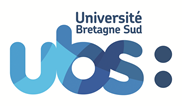 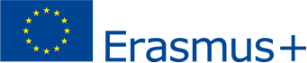 PHOTOD’IDENTITÉDate limite de réception des dossiers Deadline for receipt of application forms Rentrée de septembre / September intake :Rentrée de janvier / January intake :1er juin / 1 June 20231er novembre / 1 November 2023Merci de renvoyer votre dossier complété à : Please return your completed file to :sai.incoming-exchange@listes.univ-ubs.fr Institution d’origine / Sending Institution :Code ERASMUS de votre établissement :  ERASMUS code of your institution :Nom et adresse complète de votre université :Full name and address of your institution :                        Nom de votre coordinateur pédagogique                         Name of your departmental coordinator:Numéro de téléphone / Phone number :Email :Nom du responsable des Affaires Internationales :Name of the International Office manager:Numéro de téléphone / Phone number::Email :Renseignements sur l’étudiant :Nom / Surname:Nom / Surname:Nom / Surname:Prénom / First name:Prénom / First name:Prénom / First name:Prénom / First name:Prénom / First name:Prénom / First name:Date de naissance / Date of birth :(day, month, year) Date de naissance / Date of birth :(day, month, year) Sexe / GenderSexe / GenderSexe / Gender M F F FNationalité / Nationality :Nationalité / Nationality :Adresse permanente / Permanent address :Adresse permanente / Permanent address :Téléphone / Phone number :Téléphone / Phone number :E.mail : E.mail : E.mail : E.mail : E.mail : Niveau en français / Level of French Niveau de langue française requis : C1 pour les Facultés LLSHS et DSEG, et B2 pour les autres composantes (cf. cadre européen commun de référence pour les langues - Conseil de l’Europe)Niveau en français / Level of French Niveau de langue française requis : C1 pour les Facultés LLSHS et DSEG, et B2 pour les autres composantes (cf. cadre européen commun de référence pour les langues - Conseil de l’Europe)Niveau en français / Level of French Niveau de langue française requis : C1 pour les Facultés LLSHS et DSEG, et B2 pour les autres composantes (cf. cadre européen commun de référence pour les langues - Conseil de l’Europe)Excellent / ExcellentBon / GoodMoyen / AverageFaible / LowSouhaitez-vous suivre une préparation linguistique avant le début de vos cours ? Do you wish to attend a linguistic training course before the beginning of academic courses?Souhaitez-vous suivre une préparation linguistique avant le début de vos cours ? Do you wish to attend a linguistic training course before the beginning of academic courses?Souhaitez-vous suivre une préparation linguistique avant le début de vos cours ? Do you wish to attend a linguistic training course before the beginning of academic courses?Souhaitez-vous suivre une préparation linguistique avant le début de vos cours ? Do you wish to attend a linguistic training course before the beginning of academic courses?Souhaitez-vous suivre une préparation linguistique avant le début de vos cours ? Do you wish to attend a linguistic training course before the beginning of academic courses?OUI/YESNON/NOLogement / AccommodationSouhaitez-vous être logé en / Type of accommodationSouhaitez-vous être logé en / Type of accommodationSouhaitez-vous être logé en / Type of accommodationSouhaitez-vous être logé en / Type of accommodationSouhaitez-vous être logé en / Type of accommodationRésidence universitaire :Student Residence : Résidence universitaire :Student Residence : Autre / other          Jour d’arrivée à Lorient, Vannes ou Pontivy /Day of arrival in Lorient, Vannes or Pontivy :Jour d’arrivée à Lorient, Vannes ou Pontivy /Day of arrival in Lorient, Vannes or Pontivy :Jour d’arrivée à Lorient, Vannes ou Pontivy /Day of arrival in Lorient, Vannes or Pontivy :Signature de l’étudiant                                                                             Date :Student’s signatureUniversité d’origine / Sending institutionNom et signature du coordinateur pédagogique                           Nom et signature du coordinateur institutionnelDepartmental coordinator’s name                                               Institutional coordinator’s name and signature:and signature:                            	Date :                                                                                	Date :